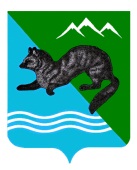 ПОСТАНОВЛЕНИЕ  АДМИНИСТРАЦИИ  СОБОЛЕВСКОГО   МУНИЦИПАЛЬНОГО  РАЙОНА КАМЧАТСКОГО  КРАЯ29 сентября 2023                             с.Соболево                                       №249         В целях уточнения объемов финансирования и отдельных мероприятий муниципальной программы Соболевского муниципального района «Развитие образования в Соболевском муниципальном районе Камчатского края», утвержденной постановлением Соболевского муниципального района от 14.10.2013 № 318АДМИНИСТРАЦИЯ ПОСТАНОВЛЯЕТ:          1. Внести в муниципальную программу Соболевского муниципального района «Развитие образования в Соболевском муниципальном районе Камчатского края», утвержденную постановлением Соболевского муниципального района от 14.10.2013 № 318, изменения согласно приложению.2. Управлению делами администрации Соболевского муниципального района опубликовать  настоящее постановление в районной газете «Соболевский вестник» и разместить на официальном сайте Соболевского муниципального района Камчатского края в информационно-телекоммуникационной сети Интернет.3. Настоящее постановление вступает в силу после его официального опубликования (обнародования) и распространяется на правоотношения, возникшие  с 01 января 2023 года.Глава Соболевского муниципального района               	А. В. Воровский                             Приложение                                                                                         к постановлению администрации                                                                                         Соболевского муниципального  района                                                                                         Камчатского края                                                                                           от  29.09.2023 №249Измененияв муниципальную программу «Развитие образования  вСоболевском муниципальном районе Камчатского края»,  утвержденную постановлением администрации Соболевскогомуниципального района от 14.10.2013 № 318(далее – Программа)В паспорте Программы раздел «Объемы бюджетных ассигнований Программы» изложить в новой редакции:В паспорте Подпрограммы 1 «Развитие дошкольного, общего образования и дополнительного образования детей в Соболевском районе» раздел  «Объемы бюджетных ассигнований подпрограммы» изложить в новой редакции:3. В паспорте Подпрограммы 2 «Обеспечение реализации муниципальной программы и прочие мероприятия в области образования» раздел «Объемы бюджетных ассигнований подпрограммы» изложить в новой редакции:В раздел 2, пункта 2.1 добавить пункт  м) в следующей редакцииЕВ  Федеральный проект «Патриотическое воспитание граждан РФ»        - проведение мероприятий по обеспечению деятельности советников директора по воспитанию и взаимодействию с детскими общественными объединениями в общеобразовательных организациях.    5.  Приложение 1, 2, 3 к Программе  изложить в следующей  редакции:                                 Сведения о показателях (индикаторах) муниципальной программы Соболевского муниципального                               района «Развитие образования в Соболевском муниципальном районе Камчатского края» и                                          подпрограмм Программы и их значениях                         Перечень основных мероприятий муниципальной программы Соболевского муниципального района                                       «Развитие образования в Соболевском муниципальном районе Камчатского края»Продолжение таблицы* указывается в соответствии с  приказами Комитета по бюджету и финансам Соболевского муниципального района Камчатского края об утверждении перечня и кодов целевых статей  расходов местного бюджета инструкцией от 01.07.2013 № 65н  "Об утверждении Указаний о порядке применения бюджетной классификации Российской  Федерации"**   -здесь и далее в таблице в содержании графы "федеральный бюджет " указываются данные в соответствии с утвержденными расходными обязательствами Российской Федерации  за счет средств федерального бюджета.***   -здесь и далее в таблице в содержании графы "краевой  бюджет " указываются данные в соответствии с утвержденными расходными обязательствами Российской Федерации за счет средств краевого бюджета.О внесении изменений в муниципальную  программу Соболевского муниципального района «Развитие образования в Соболевском муниципальном районе Камчатского края», утвержденную постановлением администрации Соболевского муниципального района     от 14.10.2013 № 318«Этапы и сроки реализации Программы»  изложить в следующей редакции: в один этап с 2014 года по 2026 год;Объемы бюджетных ассигнований Программы- прогнозный объем финансового обеспечения Программы (в ценах соответствующих лет) за счет всех источников составляет  3 102 265,26887  тыс. рублей, в том числе:за счет средств федерального бюджета    115 076,98824тыс. рублей,в том числе:а) в разрезе подпрограмм:подпрограмма 1 – 115 076,98824  тыс. рублей;подпрограмма 2 – 0 тыс. рублей;б) по годам реализации:2014 год – 28,60000 тыс. рублей;2015 год – 0 тыс. рублей;2016 год – 0 тыс. рублей;2017 год – 50,98077 тыс. рублей;2018 год – 2 912,70680 тыс. рублей;2019 год – 385,12462 тыс. рублей;2020 год – 3 000,39898 тыс. рублей;2021 год – 10 362,57281 тыс. рублей;2022 год – 5 569,75020 тыс. рублей.2023 год – 71 597,10000 тыс. рублей.2024 год – 7 265,27703 тыс. рублей.2025 год – 7 265,27703 тыс. рублей.2026 год – 6 639,20000 тыс. рублей.за счет средств краевого бюджета  1 538 636,05690 руб., в том числе:а) в разрезе подпрограмм:подпрограмма 1 – 1 530 599,13737 тыс. рублей;подпрограмма 2 -  8 036,91953  тыс. рублей;б) по годам реализации:2014 год – 95 470,00879 тыс. рублей;2015 год – 90 459,07903 тыс. рублей;2016 год – 94 002,48888 тыс. рублей;2017 год – 101 253,26100 тыс. рублей;2018 год – 111 679,39867 тыс. рублей;2019 год – 116 679,52772 тыс. рублей;2020 год – 115 631,61754 тыс. рублей;2021 год – 122 725,46067 тыс. рублей;2022 год – 125 330,40178 тыс. рублей.2023 год – 141 333,76842 тыс. рублей.2024 год – 141 340,09243 тыс. рублей.2025 год – 141 368,63799 тыс. рублей.2025 год – 141 362,31398 тыс. рублей.за счет средств районного  бюджета 1 448 552,22373 тыс. рублей, в том числе:а) в разрезе подпрограмм:подпрограмма  1 – 1 371 411,57850 тыс. рублей;подпрограмма  2 –  77 140,64523 тыс. рублей;б) по годам реализации:2014 год – 76 827,09925 тыс. рублей;2015 год – 84 175,78374 тыс. рублей;2016 год – 84 756,19500 тыс. рублей;2017 год – 94 960,72300 тыс. рублей;2018 год – 106 768,45236 тыс. рублей;2019 год -  94 605,67400 тыс. рублей;2020 год – 92 301,15781 тыс. рублей;2021 год – 116 377,13683 тыс. рублей;2022 год – 129 626,34640 тыс. рублей.2023 год – 166 506,08711 тыс. рублей2024 год – 153 572,21523 тыс. рублей.2025 год – 123 949,28600 тыс. рублей.2026 год – 124 126,06700 тыс. рублей.Объемы бюджетных ассигнований подпрограммы Программыобщий объем финансирования подпрограммы Программы на 2014 - 2026 годы за счет всех источников составляет3 017 087,70411  тыс. рублей, в том числе за счет средств: - федерального бюджета – 115 076,98824 тыс. рублей, из них:2014 год – 28,60000 тыс. рублей;2015 год – 0 тыс. рублей;2016 год – 0 тыс. рублей;2017 год – 50,98077 тыс. рублей;2018 год – 2 912,70680 тыс. рублей;2019 год – 385,12462 тыс. рублей;2020 год – 3 000,39898 тыс. рублей;2021 год – 10 362,57281 тыс. рублей;2022 год – 5 569,75020 тыс. рублей.2023 год – 71 597,1000 тыс. рублей.2024 год – 7 265,27703 тыс. рублей.2025 год – 7 265,27703 тыс. рублей.2026 год – 6 639,20000 тыс. рублей.- краевого бюджета – 1 530 599,13737 тыс. рублей, из них:2014 год – 94 744,29262 тыс. рублей;2015 год – 89 620,76000 тыс. рублей;2016 год – 93 489,48888 тыс. рублей;2017 год – 100 842,43000 тыс. рублей;2018 год – 111 154,95134 тыс. рублей;2019 год – 116 470,62172 тыс. рублей;2020 год – 115 372,61754 тыс. рублей;2021 год – 122 442,36067 тыс. рублей;2022 год – 125 058,40178 тыс. рублей.2023 год – 140 333,36842 тыс. рублей.2024 год – 140 339,69243 тыс. рублей.2025 год – 140 368,23799 тыс. рублей.2026 год – 140 361,91398 тыс. рублей.-местных бюджетов (по согласованию) – 1 371 411,57850   тыс. рублей, из них:2014 год – 61 667,62640 тыс. рублей;2015 год – 67 747,15574 тыс. рублей;2016 год – 69 031,42100 тыс. рублей;2017 год – 78 467,75653  тыс. рублей;2018 год – 93 433,64845  тыс. рублей;2019 год – 94 605,67400 тыс. рублей;2020 год – 92 301,15781 тыс. рублей;2021 год – 116 377,13683 тыс. рублей;2022 год – 129 626,34640 тыс. рублей.2023 год – 166 506,08711 тыс. рублей.2024 год – 153 572,21523 тыс. рублей.2025 год – 123 949,28600 тыс. рублей.2026 год – 124 126,06700 тыс. рублей.Объемы бюджетных ассигнований подпрограммы Программыобщий объем финансирования подпрограммы Программы на 2014-2026 годы за счет всех источников составляет 85 177,56476  тыс. рублей, в том числе за счет средств:- федерального бюджета – 0  тыс. рублей- краевого бюджета – 8 036,91953  тыс. рублей, из них:2014 год – 725,71617 тыс. рублей;2015 год – 838,31903 тыс. рублей;2016 год – 513,00000 тыс. рублей; 2017 год – 410,83100 тыс. рублей;2018 год – 524,44733 тыс. рублей;2019 год – 208,90600 тыс. рублей;2020 год – 259,00000 тыс. рублей;2021 год – 283,10000 тыс. рублей;2022 год – 272,00000 тыс. рублей.2023 год – 1000,40000 тыс. рублей2024 год – 1000,40000 тыс. рублей.2025 год – 1000,40000 тыс. рублей.2026 год – 1000,40000 тыс. рублей.- местных бюджетов (по согласованию) – 77 140,64523 тыс. рублей, из них:2014 год – 15159,47285 тыс. рублей;2015 год – 16428,62800 тыс. рублей;2016 год – 15724,77400 тыс. рублей;2017 год – 16492,96647 тыс. рублей;2018 год – 13 334,80391 тыс. рублей;2019 год–  0,00000 тыс. рублей;2020 год – 0,00000 тыс. рублей;2021 год – 0,00000 тыс. рублей;2022 год – 0,00000 тыс. рублей.2023 год – 0,00000 тыс. рублей2024 год – 0,00000 тыс. рублей.2025 год – 0,00000 тыс. рублей.2026 год – 0,00000 тыс. рублей.Приложение 1 к ПрограммеNп/пПоказатель (индикатор)(наименование)Ед. изм.базовое значение(2014)базовое значение(2014)отчетный период(2015)текущий период(2016)2017201820192020202120222023202420252026623445678910111213141516Муниципальная программа Соболевского муниципального района «Развитие образования в Соболевском муниципальном районе Камчатского края»Муниципальная программа Соболевского муниципального района «Развитие образования в Соболевском муниципальном районе Камчатского края»Муниципальная программа Соболевского муниципального района «Развитие образования в Соболевском муниципальном районе Камчатского края»Муниципальная программа Соболевского муниципального района «Развитие образования в Соболевском муниципальном районе Камчатского края»Муниципальная программа Соболевского муниципального района «Развитие образования в Соболевском муниципальном районе Камчатского края»Муниципальная программа Соболевского муниципального района «Развитие образования в Соболевском муниципальном районе Камчатского края»Муниципальная программа Соболевского муниципального района «Развитие образования в Соболевском муниципальном районе Камчатского края»Муниципальная программа Соболевского муниципального района «Развитие образования в Соболевском муниципальном районе Камчатского края»Муниципальная программа Соболевского муниципального района «Развитие образования в Соболевском муниципальном районе Камчатского края»Муниципальная программа Соболевского муниципального района «Развитие образования в Соболевском муниципальном районе Камчатского края»Муниципальная программа Соболевского муниципального района «Развитие образования в Соболевском муниципальном районе Камчатского края»Муниципальная программа Соболевского муниципального района «Развитие образования в Соболевском муниципальном районе Камчатского края»Муниципальная программа Соболевского муниципального района «Развитие образования в Соболевском муниципальном районе Камчатского края»Муниципальная программа Соболевского муниципального района «Развитие образования в Соболевском муниципальном районе Камчатского края»1.Доступность дошкольного образования (отношение численности детей в возрасте от 2-х месяцев  до 7 лет, получающих дошкольное образование в текущем году, к сумме численности детей в возрасте от 2-х месяцев до 7 лет, получающих дошкольное образование в текущем году, и численности детей в возрасте от 2 –х месяцев до 7 лет, находящихся в очереди на получение в текущем году дошкольного образования)%100,0100,0100,0100,0100,0100,0100,0100,0100,0100,0100,0100,0100,0100%2.Повышение среднего балла единого государственного экзамена (в расчете на 1  предмет);%1,81,791,791,781,781,78--------3.Повышение среднего балла единого государственного экзамена (в расчете на 2 обязательных  предмета);%------1,81,81,81,81,81,81,81,84 .Удельный вес численности обучающихся  в  муниципальных общеобразовательных организаций, которым предоставлена возможность обучаться в соответствии с основными современными требованиями, в общей численности обучающихся%70,0808090,092,092,096,098,0100,0100,0100,0100,0100,0100,05.Доля выпускников муниципальных общеобразовательных организаций, не получивших аттестат о среднем общем образовании%------2,02,02,000000Подпрограмма 1 «Развитие дошкольного, общего образования и дополнительного образования детей в Соболевском районе»Подпрограмма 1 «Развитие дошкольного, общего образования и дополнительного образования детей в Соболевском районе»Подпрограмма 1 «Развитие дошкольного, общего образования и дополнительного образования детей в Соболевском районе»Подпрограмма 1 «Развитие дошкольного, общего образования и дополнительного образования детей в Соболевском районе»Подпрограмма 1 «Развитие дошкольного, общего образования и дополнительного образования детей в Соболевском районе»Подпрограмма 1 «Развитие дошкольного, общего образования и дополнительного образования детей в Соболевском районе»Подпрограмма 1 «Развитие дошкольного, общего образования и дополнительного образования детей в Соболевском районе»Подпрограмма 1 «Развитие дошкольного, общего образования и дополнительного образования детей в Соболевском районе»Подпрограмма 1 «Развитие дошкольного, общего образования и дополнительного образования детей в Соболевском районе»Подпрограмма 1 «Развитие дошкольного, общего образования и дополнительного образования детей в Соболевском районе»Подпрограмма 1 «Развитие дошкольного, общего образования и дополнительного образования детей в Соболевском районе»Подпрограмма 1 «Развитие дошкольного, общего образования и дополнительного образования детей в Соболевском районе»Подпрограмма 1 «Развитие дошкольного, общего образования и дополнительного образования детей в Соболевском районе»Подпрограмма 1 «Развитие дошкольного, общего образования и дополнительного образования детей в Соболевском районе»1.1.Охват детей дошкольными образовательными организациями (отношение численности детей в возрасте от 2 месяцев до 3 лет, посещающих дошкольные образовательные организации, к общей численности детей в возрасте от 2 месяцев до 3 лет)%------62,363,364,365,065,065,065,065,01.2.Удельный вес численности детей от 3 до 7 лет, которым предоставлена возможность получать услуги дошкольного образования, в общей численности детей соответствующего возраста %100100100100100100100100100100100,0100,0100,0100,01.3.Удельный вес численности детей-инвалидов, обучающихся по программам общего образования на дому с использованием дистанционных образовательных технологий, в общей численности детей-инвалидов, которым не противопоказано обучение%------101010000001.4.Удельный вес численности обучающихся в образовательных организациях  в соответствии с федеральными государственными образовательными стандартами, в общей численности обучающихся в общеобразовательных организациях %------96981001001001001001001.5.Удельный вес численности обучающихся, занимающихся в первую смену, в общей численности обучающихся общеобразовательных организаций%------1001001001001001001001001.6.Количество новых мест в общеобразовательных организациях, из них количество созданных мест в построенном или приобретенном (выкупленном) здании общеобразовательной организации ед./мест--------1/250----1.7.Охват детей в возрасте 5-18 лет программами дополнительного образования (удельный вес численности детей, получающих услуги дополнительного образования, в общей численности детей в возрасте 5-18 лет)%5356,356,362666675,075,275,577777777771.8.Удельный вес численности учителей общеобразовательных организаций в возрасте до 35 лет в общей численности учителей общеобразовательных организаций%------28,529,53030303030301.9.Удельный вес руководящих и педагогических работников общеобразовательных организаций, прошедших повышение квалификации в соответствии с федеральными государственными образовательными стандартами, в общей численности руководящих и педагогических работников общеобразовательных организаций в Соболевском районе%707575808585100100100100100,0100,0100,0100,01.10.Отношение среднемесячной заработной платы педагогических работников муниципальных дошкольных образовательных организаций к среднемесячной заработной плате в образовательных организациях в Камчатском крае%------100,0100,0100100100,0100,0100,0100,01.11 Отношение среднемесячной заработной платы педагогических работников образовательных организаций общего образования к среднемесячной заработной плате в Камчатском крае%------100,0100,0100100100,0100,0100,0100,01.12.Удельный вес обучающихся по программам общего образования, участвующих в олимпиадах и конкурсах различного уровня, в общей численности обучающихся по программам общего образования%------60,560,560,565656565651.13Количество дополнительных мест в дошкольных организациях для детей в возрасте от 2-х месяцев до 7-ми лет, созданных в ходе реализации Плана мероприятий по повышению доступности дошкольного образования в Соболевском муниципальном районе Камчатского края, утвержденного распоряжением Правительства Камчатского края от 22.05.2018 № 215-РПмест-------50------1.14Число общеобразовательных организаций, расположенных в сельской местности, обновивших материально-техническую базу для реализации основных и дополнительных общеобразовательных программ цифрового, естественнонаучного и гуманитарного профилей ед.------333333331.15Численность обучающихся, охваченных  основными и дополнительными общеобразовательными программа цифрового, естественнонаучного и гуманитарного профилейчел.------25898991919191911.16Доля детей в возрасте от 5 до 18 лет, охваченных дополнительным образованием%------7575,275,577777777771.17Число детей, охваченных деятельностью детских технопарков «Кванториум» (мобильных технопарков «Кванториум») и других проектов, направленных на обеспечение доступности дополнительных общеобразовательных программ естественнонаучной, технической направленностей, соответствующих приоритетным направлениям технологического развития Российской Федерации;чел.------25252525252525251.18Число участников открытых онлайн-уроков, реализуемых с учетом опыта открытых уроков «Проектория», «Уроки настоящего» или иных аналогичных по возможностям, функциям и результатам проектов, направленных на раннюю профориентациючел.------10101020202020201.19Число детей, получивших рекомендации по построению индивидуального учебного плана в соответствии с выбранными профессиональными компетенциями (профессиональными областями деятельности) с учетом реализации проекта «Билет в будущее»чел.------111111111.20Количество услуг психолого-педагогической, методической и консультативной помощи родителям (законным представителям) детей, а также гражданам, желающим принять на воспитание в свои семьи детей, оставшихся без попечения родителей, в том числе с привлечением некоммерческих организацийед.------345555551.21Доля граждан, положительно оценивших качество услуг психолого-педагогической, методической и консультативной помощи, от общего числа обратившихся за получением услуги%------30456565656565651.22Численность воспитанников в возрасте до 3 лет, посещающих муниципальные организации, осуществляющие образовательную деятельность по образовательным программам дошкольного образования, присмотр и уходчел.------555555551.23Доля обучающихся по программам общего образования, дополнительного образования для детей, для которых формируется цифровой образовательный профиль и индивидуальный план обучения с использованием федеральной иформационно-сервисной платформы цифровой образовательной среды, в общем числе обучающихся по указанным программам;%.--------20%20%20%20%20%20%1.24Доля образовательных организаций, реализующих программы общего образования, дополнительного образования детей и осуществляющих образовательную деятельность с использованием федеральной информационно-сервисной платформы цифровой образовательной среды, в общем числе образовательных организаций.%--------100%100%100%100%100%100%1.25Доля обучающихся по программам общего образования и среднего профессионального образования, использующих федеральную  информационно-сервисную платформу цифровой образовательной среды для «горизонтального» обучения и неформального образования, в общем числе обучающихся по указанным программам.%--------10%10%10%10%10%10%1.26Доля педагогических работников общего образования, прошедших повышение квалификации в рамках периодической аттестации в цифровой форме с использованием информационного ресурса «одного окна» («Современная цифровая образовательная среда в РФ»), в общем числе педагогических работников общего образования.%--------5%5%5%5%5%5%1.27Доля жителей Камчатского края, считающих себя россиянами или причисляющих себя к российской нации; доля граждан, участвующих в мероприятиях по патриотическому воспитанию, в общем количестве граждан, проживающих в Камчатском крае; количество действующих патриотических объединений, клубов, центров, в том числе детских и молодежных; количество оборонно-спортивных лагерей; количество местных отделений военно-патриотического движения "Юнармия"; доля общеобразовательных, профессиональных образовательных и образовательных организаций высшего образования, над которыми шефствуют воинские части (корабли), в общем количестве таких образовательных организаций;%-----------1%1%Приложение 2 к ПрограммеNп/пНомер и наименование подпрограммы, основного мероприятияОтветственный исполнительОтветственный исполнительОтветственный исполнительСрокСрокОжидаемый непосредственныйрезультат (краткое описание)Последствия не реализации  основного мероприятияСвязь с показателямиПрограммы(подпрограммы)Nп/пНомер и наименование подпрограммы, основного мероприятияОтветственный исполнительОтветственный исполнительОтветственный исполнительначала реализацииокончания реализацииОжидаемый непосредственныйрезультат (краткое описание)Последствия не реализации  основного мероприятияСвязь с показателямиПрограммы(подпрограммы)12333456781.Подпрограмма 1 "Развитие дошкольного, общего образования и дополнительного образования детей в Соболевском районе"Подпрограмма 1 "Развитие дошкольного, общего образования и дополнительного образования детей в Соболевском районе"Подпрограмма 1 "Развитие дошкольного, общего образования и дополнительного образования детей в Соболевском районе"Подпрограмма 1 "Развитие дошкольного, общего образования и дополнительного образования детей в Соболевском районе"Подпрограмма 1 "Развитие дошкольного, общего образования и дополнительного образования детей в Соболевском районе"Подпрограмма 1 "Развитие дошкольного, общего образования и дополнительного образования детей в Соболевском районе"Подпрограмма 1 "Развитие дошкольного, общего образования и дополнительного образования детей в Соболевском районе"Подпрограмма 1 "Развитие дошкольного, общего образования и дополнительного образования детей в Соболевском районе"Подпрограмма 1 "Развитие дошкольного, общего образования и дополнительного образования детей в Соболевском районе"1.1.Развитие дошкольного образованияУправление образования и молодежной политикиУправление образования и молодежной политики201420142026Сохранение доступности дошкольного образования для детей в возрасте от 3 до 7 лет, создание условий для поддержки раннего развития детей в возрасте от 2 месяцев до 3 лет  Неисполнение полномочий в сфере дошкольного образования детей управлением образования и молодежной политики, возложенных Федеральным законом от 29.12.2012 № 273-ФЗ «Об образовании в Российской Федерации»;ограничение доступа к качественным услугам дошкольного образования детей, проживающих в Камчатском краеПоказатели 1, 1.1, 1.2, 1.10 таблицы приложения 1 к Программе1.2Развитие общегообразованияУправлениеобразования и молодежной политики Управлениеобразования и молодежной политики 201420142026Обеспечение равного доступа к услугам общего образования детей независимо от их места жительства, состояния здоровья и социально-экономического положения их семейНеисполнение полномочий в сфере общего образования детей управлением образования и молодежной политики, возложенных Федеральным законом от 29.12.2012 № 273-ФЗ «Об образовании в Российской Федерации»; ограничение доступа к качественным услугам общего образования детей, проживающих в Камчатском краеПоказатели 4, 1.3, 1.4, 1.5, 1.11 таблицы приложения 1 к Программе1.3.Развитие сферы дополнительного образования и социализации детейУправление образования и молодежной политикиУправление образования и молодежной политики201420142026Обеспечение равного доступа к услугам дополнительного образования детей независимо от их места жительства, состояния здоровья и социально-экономического положения их семейНеисполнение полномочий в сфере дополнительного образования детей управлением образования и молодежной политики, возложенных Федеральным законом от 29.12.2012 № 273-ФЗ «Об образовании в Российской Федерации»; ограничение доступа к качественным услугам дополнительного образования детей, проживающих в Камчатском краеПоказатель 1.7 таблицы приложения 1 к Программе1.4.Выявление, поддержка и сопровождение одаренных детей.Управление образования и молодежной политикиУправление образования и молодежной политики201420142026Обеспечение условий для развития одаренных детей и подростковСнижение потенциала системы образования Соболевского района в создании условий для развития одаренных детей и подростков Показатель 1.12 таблицы приложения 1 к Программе1.5Развитие кадрового потенциала системы дошкольного, общего и дополнительного образования детейУправление образования и молодежной политикиУправление образования и молодежной политики201420142026Сохранение и развитие кадрового потенциала системы дошкольного, общего и дополнительного образования детей в Соболевском районеСнижение качества образовательных услугПоказатели  1.8, 1.9 таблицы приложения 1 к Программе1.6.Сохранение и укрепление здоровья учащихся и воспитанниковУправление образования и молодежной политикиУправление образования и молодежной политики201420142026Реализация мер, направленных на формирование здорового образа жизни детей, включая приобщение к физкультуре и спорту, приобретение спортивного инвентаря и оборудованияСнижение потенциала системы образования Соболевского района в создании условий для сохранения и укрепления здоровья учащихся и воспитанниковПоказатель 3 таблицы приложения 1 к Программе1.7.Развитие инфраструктуры дошкольного, общего образования и дополнительного образования детей и прочих учрежденийУправление образования и молодежной политикиУправление образования и молодежной политики201420142026Ликвидация очереди в дошкольные образовательные организации, развитие инфраструктуры дошкольного, общего образования и дополнительного образования детейНе выполнение требований СанПин и, как следствие, лишение образовательных организаций лицензии на ведение образовательной деятельности, что, в свою очередь, приведет к социальному напряжениюПоказатели 1, 1.6 таблицы приложения 1 к Программе1.8.«Социальное обеспечение и иные выплаты населению».Управление образования и молодежной политикиУправление образования и молодежной политики201420142026Обеспечение социальных и иных выплат населению неисполнение государственных полномочий на обеспечение социальных и иных выплат населениюНе предусмотрен1.9.Региональный проект «Современная школа»Управление образования и молодежной политикиУправление образования и молодежной политики201920192024Внедрение на уровнях основного общего и среднего общего образования новых методов обучения и воспитания, образовательных технологий, обеспечивающих освоение обучающимися базовых навыков, повышение их мотивации к обучению и вовлеченности в образовательный процесс, а также обновление и совершенствование методов обучения предметной области «Технология».  Создание материально-технической базы для реализации основных и дополнительных общеобразовательных программ цифрового и гуманитарного профилей в общеобразовательных организациях.Не достижение показателей федерального проекта «Современная школа», установленных для Камчатского краяПоказатели 1.13;1.14;1.15 таблицы приложения 1 к Программе1.10.Региональный проект «Успех каждого ребенка»Управление образования и молодежной политикиУправление образования и молодежной политики201920192024Формирование эффективной системы выявления, поддержки и развития способностей и талантов у детей и молодежи, основанной на принципах справедливости, всеобщности и направленной на самоопределение и профессиональную ориентацию всех обучающихся. Создание в общеобразовательных организациях условий для занятия физической культурой и спортом.Не достижение показателей федерального проекта «Успех каждого ребенка», установленных для Камчатского краяПоказатели 1.16;1.17;1.18;1.19 таблицы приложения 1 к Программе1.11Региональный проект «Поддержка семей, имеющих детей»Управление образования и молодежной политикиУправление образования и молодежной политики201920192026Создание условий для раннего развития детей в возрасте до 3 лет, реализация программы психолого-педагогической, методической и консультативной помощи родителям детей, получающих дошкольное образование в семье. Оказание услуг психолого-педагогической, методической и консультативной помощи родителям (законным представителям) детей, а также гражданам, желающим принять на воспитание в свои семьи детей, оставшихся без попечения родителей.Не достижение показателей федерального проекта «Поддержка семей, имеющих детей, установленных для Камчатского краяПоказатели 1.20;1.21;1.18;1.22 таблицы приложения 1 к Программе1.12Региональный проект «Цифровая образовательная среда»Управление образования и молодежной политикиУправление образования и молодежной политики202120212025Создание современной и безопасной цифровой образовательной среды, обеспечивающей высокое качество и доступность образования всех видов и уровней. Внедрение целевой модели цифровой образовательной среды в общеобразовательных организациях.Не достижение показателей федерального проекта «Цифровая образовательная среда» установленных для Камчатского краяПоказатели 1.23; 1.24; 1.25; 1.26 –  таблицы приложения 1 к Программе1.13Федеральный проект «Патриотическое воспитание граждан РФ»Управление образования и молодежной политикиУправление образования и молодежной политики202320232025Проведение мероприятий по обеспечению деятельности советников директора по воспитанию и взаимодействию с детскими общественными объединениями в общеобразовательных организациях.Не достижение показателей федерального проекта «Патриотическое воспитание граждан РФ» установленных для Камчатского краяНе предусмотрен2.Подпрограмма 2 «Обеспечение реализации муниципальной программы и прочие мероприятия в области образования»Подпрограмма 2 «Обеспечение реализации муниципальной программы и прочие мероприятия в области образования»Подпрограмма 2 «Обеспечение реализации муниципальной программы и прочие мероприятия в области образования»Подпрограмма 2 «Обеспечение реализации муниципальной программы и прочие мероприятия в области образования»Подпрограмма 2 «Обеспечение реализации муниципальной программы и прочие мероприятия в области образования»Подпрограмма 2 «Обеспечение реализации муниципальной программы и прочие мероприятия в области образования»Подпрограмма 2 «Обеспечение реализации муниципальной программы и прочие мероприятия в области образования»Подпрограмма 2 «Обеспечение реализации муниципальной программы и прочие мероприятия в области образования»Подпрограмма 2 «Обеспечение реализации муниципальной программы и прочие мероприятия в области образования»2.1.Организационное, аналитическое, информационное обеспечение реализации муниципальной Программы»Организационное, аналитическое, информационное обеспечение реализации муниципальной Программы»Управление образования и молодежной политикиУправление образования и молодежной политики20142026Организационное, аналитическое, информационное обеспечение реализации ПрограммыПолное или частичное невыполнение мероприятий государственной программыНе предусмотрен2.2.Независимая оценка качества образовательной деятельности организации, осуществляющих образовательную деятельностьНезависимая оценка качества образовательной деятельности организации, осуществляющих образовательную деятельностьУправление образования и молодежной политикиУправление образования и молодежной политики20162017Информация об уровне освоения образовательной программы или ее частей, предоставления участникам отношений в сфере образования информации о качестве подготовки обучающихсянеисполнение Федерального закона от 29.12.2012 №273-ФЗ "Об образовании в Российской Федерации", статья 95.2Удельный вес образовательных организаций, в которых проведена независимая оценка качества образовательной деятельности организаций, осуществляющих образовательную деятельность2.3.Другие вопросы в области образованияДругие вопросы в области образованияУправление образования и молодежной политикиУправление образования и молодежной политики20142026Создание условий для реализации воспитательного и социализирующего потенциала системы образованияНедостаточный уровень сформированных социальных компетенций и гражданских установок обучающихся, рост асоциальных проявлений в подростковой средеНе предусмотрен№ п/пНаименование муниципальной программы / подпрограммы / мероприятияКод бюджетной классификацииКод бюджетной классификацииОбъем средств на реализацию программыОбъем средств на реализацию программыОбъем средств на реализацию программыОбъем средств на реализацию программыОбъем средств на реализацию программыОбъем средств на реализацию программыОбъем средств на реализацию программыОбъем средств на реализацию программыОбъем средств на реализацию программыОбъем средств на реализацию программыОбъем средств на реализацию программыОбъем средств на реализацию программыОбъем средств на реализацию программыОбъем средств на реализацию программыОбъем средств на реализацию программыОбъем средств на реализацию программыОбъем средств на реализацию программы№ п/пНаименование муниципальной программы / подпрограммы / мероприятияГРБСЦСР *Год   2025Год2026год + 1год + 2год + 3год + 4год+5год+6год+7год+7Год+8Год+8Год+8Год+9Год+10Год+10Год+1012345678910111213141415151516     17     17     17Муниципальная  программа Соболевского муниципального района «Развитие образования в Соболевском муниципальном районе  Камчатского края »Всего, в том числе:272 583,20102272 127,58098Муниципальная  программа Соболевского муниципального района «Развитие образования в Соболевском муниципальном районе  Камчатского края »за счет средств федерального бюджета**7 265,277036 639,20000Муниципальная  программа Соболевского муниципального района «Развитие образования в Соболевском муниципальном районе  Камчатского края »за счет средств краевого бюджета***141 368,63799141 362,31398Муниципальная  программа Соболевского муниципального района «Развитие образования в Соболевском муниципальном районе  Камчатского края »за счет средств местных бюджетов123 946,28600124 126,067001.Подпрограмма 1  «Развитие дошкольного, общего образования и дополнительного образования детей в Соболевском районе»Всего, в том числе:271 582,80102271 127,180981.Подпрограмма 1  «Развитие дошкольного, общего образования и дополнительного образования детей в Соболевском районе»за счет средств федерального бюджета7 265,277036 639,200001.Подпрограмма 1  «Развитие дошкольного, общего образования и дополнительного образования детей в Соболевском районе»за счет средств краевого бюджета140 368,23799140 361,913981.Подпрограмма 1  «Развитие дошкольного, общего образования и дополнительного образования детей в Соболевском районе»за счет средств местных бюджетов123 949,28600124 126,067001.1.Развитие дошкольного образованияВсего, в том числе:90401 1 0177 711,3210078 388,109001.1.Развитие дошкольного образованияза счет средств федерального бюджета0,000000,000001.1.Развитие дошкольного образованияза счет средств краевого бюджета24 857,000024 857,00001.1.Развитие дошкольного образованияза счет средств местных бюджетов52 854,3210053 531,109001.2.Развитие общего образованияВсего, в том числе:90401 1 02160 922,84800161 129,916001.2.Развитие общего образованияза счет средств федерального бюджета5378,20005378,20001.2.Развитие общего образованияза счет средств краевого бюджета109 241,0000109 241,00001.2.Развитие общего образованияза счет средств местных бюджетов46 303,6480046 510,716001.2.1Приобретение автобусов, соответствующих требованиям перевозки обучающихся.Всего, в том числе:90401 10,00000,00001.2.1Приобретение автобусов, соответствующих требованиям перевозки обучающихся.за счет средств федерального бюджета0,000000,000001.2.1Приобретение автобусов, соответствующих требованиям перевозки обучающихся.за счет средств краевого бюджета0,000000,000001.2.1Приобретение автобусов, соответствующих требованиям перевозки обучающихся.за счет средств местных бюджетов0,000000,000001.3.Развитие сферы образования и  дополнительного социализации детейВсего, в том числе:90401 1 0320 506,0120020,723,937001.3.Развитие сферы образования и  дополнительного социализации детейза счет средств федерального бюджета0,000000,000001.3.Развитие сферы образования и  дополнительного социализации детейза счет средств краевого бюджета0,000000,000001.3.Развитие сферы образования и  дополнительного социализации детейза счет средств местных бюджетов20 506,0120020 723,937001.4.Выявление, поддержка и сопровождение одаренных детейВсего, в том числе:90401 1 041 777,200001 477,200001.4.Выявление, поддержка и сопровождение одаренных детейза счет средств федерального бюджета0,000000,000001.4.Выявление, поддержка и сопровождение одаренных детейза счет средств краевого бюджета0,000000,00001.4.Выявление, поддержка и сопровождение одаренных детейза счет средств местных бюджетов1 777,20001 477,200001.5.Развитие кадрового потенциала системы дошкольного, общего и дополнительного образования детейВсего, в том числе:90401 1 05480,00000400,000001.5.Развитие кадрового потенциала системы дошкольного, общего и дополнительного образования детейза счет средств федерального бюджета0,000000,000001.5.Развитие кадрового потенциала системы дошкольного, общего и дополнительного образования детейза счет средств краевого бюджета0,0000000,0000001.5.Развитие кадрового потенциала системы дошкольного, общего и дополнительного образования детейза счет средств местных бюджетов480,0000400,00001.6.Сохранение и укрепление здоровья учащихся и воспитанниковВсего, в том числе:90401 1 06810,0000665,000001.6.Сохранение и укрепление здоровья учащихся и воспитанниковза счет средств федерального бюджета0,000000,000001.6.Сохранение и укрепление здоровья учащихся и воспитанниковза счет средств краевого бюджета0,00000,000001.6.Сохранение и укрепление здоровья учащихся и воспитанниковза счет средствместных бюджетов810,0000665,00001.7.Развитие инфраструктуры дошкольного, общего образования, дополнительного образования детей и прочих учрежденийВсего, в том числе:90401 1 071 150,00000750,000001.7.Развитие инфраструктуры дошкольного, общего образования, дополнительного образования детей и прочих учрежденийза счет средств федерального бюджета0,0000000,0000001.7.Развитие инфраструктуры дошкольного, общего образования, дополнительного образования детей и прочих учрежденийза счет средств краевого бюджета9040110,000000,000001.7.Развитие инфраструктуры дошкольного, общего образования, дополнительного образования детей и прочих учрежденийза счет средств местных бюджетов9020110,0000000,0000001.7.Развитие инфраструктуры дошкольного, общего образования, дополнительного образования детей и прочих учрежденийза счет средств местных бюджетов9040111 150,00000750,000001.7.1.Строительство Детского сада в с.Соболево на 150 местВсего, в том числе:0,000000,000001.7.1.Строительство Детского сада в с.Соболево на 150 местза счет средств федерального бюджета0,000000,000001.7.1.Строительство Детского сада в с.Соболево на 150 местза счет средств краевого бюджета0,000000,000001.7.1.Строительство Детского сада в с.Соболево на 150 местза счет средств местных бюджетов0,000000,000001.7.2.Строительство  Общеобразовательной школы вс.Соболево на 250  местВсего, в том числе:0,000000,000001.7.2.Строительство  Общеобразовательной школы вс.Соболево на 250  местза счет средств федерального бюджета0,00000	0,000001.7.2.Строительство  Общеобразовательной школы вс.Соболево на 250  местза счет средств краевого бюджета0,000000,000001.7.2.Строительство  Общеобразовательной школы вс.Соболево на 250  местза счет средств местных бюджетов0,000000,000001.8.«Социальные обеспечение и иные выплаты населению»Всего, в том числе:90401 1 087 593,018987 593,018981.8.«Социальные обеспечение и иные выплаты населению»за счет средств федерального бюджета1 261,00001 261,00001.8.«Социальные обеспечение и иные выплаты населению»за счет средств краевого бюджета6 263,913986 263,913981.8.«Социальные обеспечение и иные выплаты населению»за счет средств местных бюджетов68,1050068,105001.8.1."Компенсация части, взимаемой с родителей(законных представителей) за присмотр и уход за детьми в образовательных учреждениях Соболевского МР"Всего, в том числе:90401 1 8 11 521,105001 521,105001.8.1."Компенсация части, взимаемой с родителей(законных представителей) за присмотр и уход за детьми в образовательных учреждениях Соболевского МР"за счет средств федерального бюджета0,00000,00001.8.1."Компенсация части, взимаемой с родителей(законных представителей) за присмотр и уход за детьми в образовательных учреждениях Соболевского МР"за счет средств краевого бюджета90401 11 453,00001 453,00001.8.1."Компенсация части, взимаемой с родителей(законных представителей) за присмотр и уход за детьми в образовательных учреждениях Соболевского МР"за счет средств местных бюджетов90401 168,1050068,105001.8.2Организация и осуществление деятельности по опеке и попечительству в Камчатском крае в части социальной поддержки детей сирот и детей оставшихся без попечения родителей, а также по выплате вознаграждения приемному родителюВсего, в том числе:90401 1 8 2446,0000446,00001.8.2Организация и осуществление деятельности по опеке и попечительству в Камчатском крае в части социальной поддержки детей сирот и детей оставшихся без попечения родителей, а также по выплате вознаграждения приемному родителюза счет средств федеральногобюджета0,000000,000001.8.2Организация и осуществление деятельности по опеке и попечительству в Камчатском крае в части социальной поддержки детей сирот и детей оставшихся без попечения родителей, а также по выплате вознаграждения приемному родителюза счет средств краевого бюджета446,0000446,00001.8.2Организация и осуществление деятельности по опеке и попечительству в Камчатском крае в части социальной поддержки детей сирот и детей оставшихся без попечения родителей, а также по выплате вознаграждения приемному родителюза счет средств местных бюджетов0,000000,000001.8.3.1.8.3Выплата единовременного пособия  при всех формах устройства детей, лишенных родительского попечения, в семьюВсего, в том числе:90401 1 8 30,000000,000001.8.3.1.8.3Выплата единовременного пособия  при всех формах устройства детей, лишенных родительского попечения, в семьюза счет средств федерального бюджета0,000000,000001.8.3.1.8.3Выплата единовременного пособия  при всех формах устройства детей, лишенных родительского попечения, в семьюза счет средств краевого бюджета0,000000,000001.8.3.1.8.3Выплата единовременного пособия  при всех формах устройства детей, лишенных родительского попечения, в семьюза счет средств местных бюджетов0,000000,000001.8.4.Предоставление  отдельных мер социальной поддержки гражданам в период обучения в муниципальных образовательных учреждениях в Камчатском краеВсего, в том числе:90401 1 8 45 625,913985 625,913981.8.4.Предоставление  отдельных мер социальной поддержки гражданам в период обучения в муниципальных образовательных учреждениях в Камчатском краеза счет средств федерального бюджета1 261,00001 261,000001.8.4.Предоставление  отдельных мер социальной поддержки гражданам в период обучения в муниципальных образовательных учреждениях в Камчатском краеза счет средств краевого бюджета4 364,913984 634,913981.8.4.Предоставление  отдельных мер социальной поддержки гражданам в период обучения в муниципальных образовательных учреждениях в Камчатском краеза счет средств местных бюджетов0,000000,000001.9Региональный проект «Современная школа»Всего, в  том   числе:9040,000000,000001.9Региональный проект «Современная школа»за счет средств федерального бюджета0,000000,000001.9Региональный проект «Современная школа»за счет средств краевого бюджета0,000000,000001.9Региональный проект «Современная школа»за счет средств местных бюджетов0,000000,000001.10Региональный проект «Успех каждого ребенка»Всего, в том числе:0,000000,000001.10Региональный проект «Успех каждого ребенка»за счет средств федерального бюджета0,000000,000001.10Региональный проект «Успех каждого ребенка»за счет средств краевого бюджета0,000000,000001.10Региональный проект «Успех каждого ребенка»за счет средств местных бюджетов0,000000,000001.10.2Развитие школьных спортивных клубовВсего, в том числе:0,000000,000001.10.2Развитие школьных спортивных клубовза счет средств федерального бюджета0,000000,000001.10.2Развитие школьных спортивных клубовза счет средств краевого бюджета0,000000,000001.10.2Развитие школьных спортивных клубовза счет средств местных бюджетов0,000000,000001.11  Региональный проект «Цифровая   образовательная среда»  Всего, в том числе:0,000000,000001.11  Региональный проект «Цифровая   образовательная среда»  за счет средств федерального бюджета0,000000,000001.11  Региональный проект «Цифровая   образовательная среда»  за счет средств краевого бюджета0,000000,000001.11  Региональный проект «Цифровая   образовательная среда»  за счет средств местных бюджетов0,000000,000001.12Федеральный проект«Патриотическое воспитание граждан РФ»Всего, в том числе632,401040,00001.12Федеральный проект«Патриотическое воспитание граждан РФ»за счет средств федерального бюджета626,077030,000001.12Федеральный проект«Патриотическое воспитание граждан РФ»за счет средств краевого бюджета6,324010,000001.12Федеральный проект«Патриотическое воспитание граждан РФ»за счет средств местных бюджетов0,000000,000002.Подпрограмма 2 «Обеспечение реализации муниципальной программы Соболевского муниципального района  «Развитие образования в Соболевском муниципальном районе Камчатского края» и прочие мероприятия в области образования»Всего, в том числе:1 000,400001 000,400002.Подпрограмма 2 «Обеспечение реализации муниципальной программы Соболевского муниципального района  «Развитие образования в Соболевском муниципальном районе Камчатского края» и прочие мероприятия в области образования»за счет средств федерального бюджета0,000000,000002.Подпрограмма 2 «Обеспечение реализации муниципальной программы Соболевского муниципального района  «Развитие образования в Соболевском муниципальном районе Камчатского края» и прочие мероприятия в области образования»за счет средств краевого бюджета1 000,40001 000,40002.Подпрограмма 2 «Обеспечение реализации муниципальной программы Соболевского муниципального района  «Развитие образования в Соболевском муниципальном районе Камчатского края» и прочие мероприятия в области образования»за счет средств местных бюджетов0,000000,000002.1.Организационное, аналитическое, информационное обеспечение реализации муниципальной  программыВсего, в том числе:90401 20,000000,000002.1.Организационное, аналитическое, информационное обеспечение реализации муниципальной  программыза счет средств федерального бюджета0,000000,000002.1.Организационное, аналитическое, информационное обеспечение реализации муниципальной  программыза счет средств краевого бюджета0,000000,000002.1.Организационное, аналитическое, информационное обеспечение реализации муниципальной  программыза счет средств местных бюджетов0,000000,000002.2.Независимая оценка качества  образовательной деятельности организаций, осуществляющих  образовательную деятельностьВсего, в том числе:9040 1 20,000000,000002.2.Независимая оценка качества  образовательной деятельности организаций, осуществляющих  образовательную деятельностьза счет средств федерального бюджета0,000000,000002.2.Независимая оценка качества  образовательной деятельности организаций, осуществляющих  образовательную деятельностьза счет средств краевого бюджета0,000000,000002.2.Независимая оценка качества  образовательной деятельности организаций, осуществляющих  образовательную деятельностьза счет средств местных бюджетов0,000000,000002.3.Другие вопросы в области образованияВсего, в том числе:1 000,40001 000,40002.3.Другие вопросы в области образованияза счет средств федерального бюджета0,000000,000002.3.Другие вопросы в области образованияза счет средств краевого бюджета90201 20,000000,000002.3.Другие вопросы в области образованияза счет средств краевого бюджета90401 21 000,40001 000,40002.3.Другие вопросы в области образованияза счет средств местных бюджетов0,00000,00000,000000,000000,000000,000000,000000,000000,000000,000000,000000,000000,000000,000000,000000,000000,00000